	                     Šalčininkų Jano Sniadeckio gimnazijos 2020-2021 m. m. ugdymo proceso organizavimo tvarkos ekstremaliomis sąlygomis2 priedasMokinių srautų įėjimo krypčių žemėlapis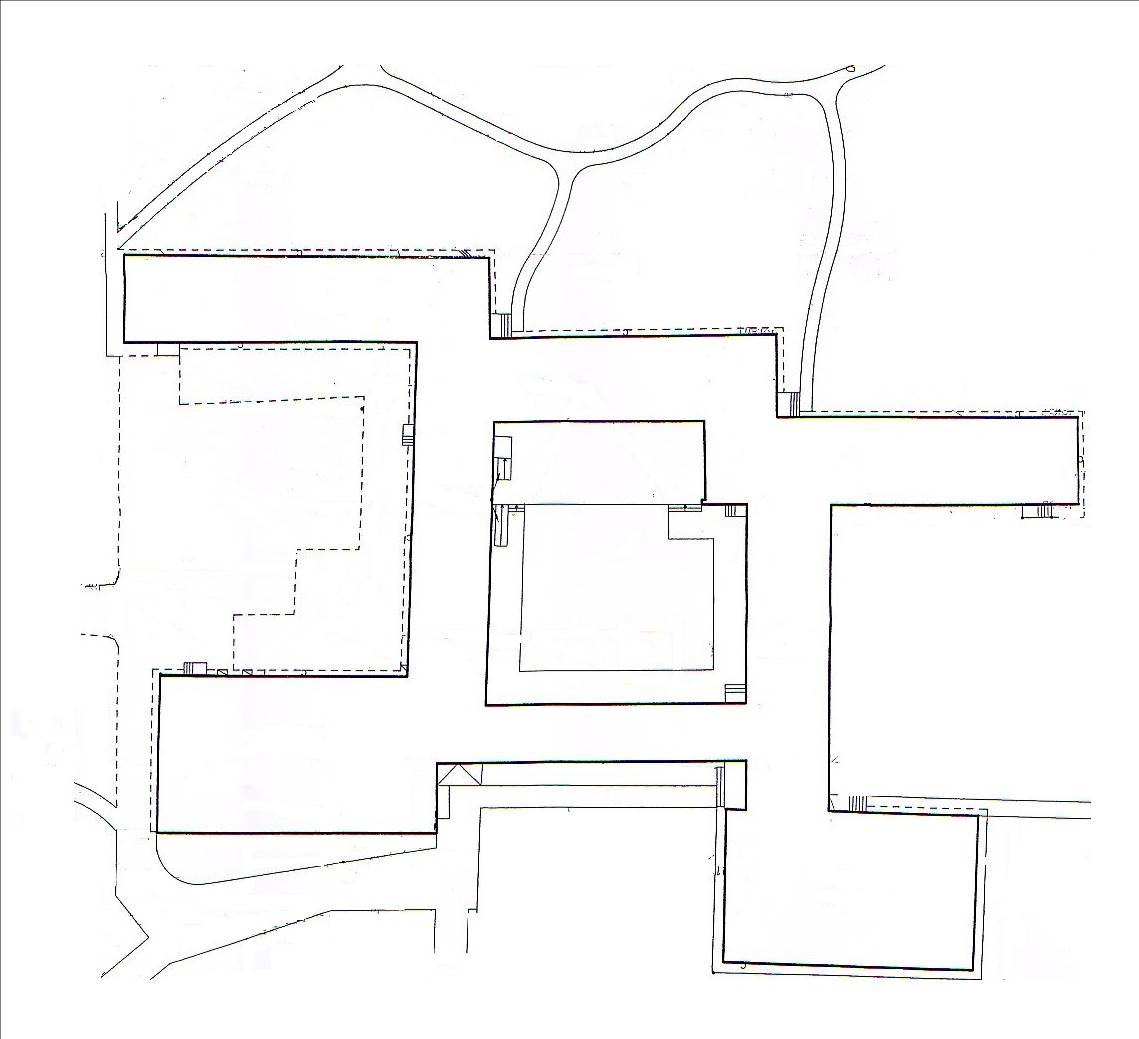 Gimnazijos parkas